Publicado en Zaragoza el 29/03/2023 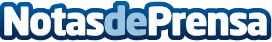 Atalanta y Abogadas cancela 380.000 euros en Zaragoza en 2 meses y medio en el Juzgado Mercantil número 2Atalanta y Abogadas: expertas en derecho concursal, especialistas en la ley de la segunda oportunidad y concurso de acreedores para empresasDatos de contacto:Maite Caralps605918797Nota de prensa publicada en: https://www.notasdeprensa.es/atalanta-y-abogadas-cancela-380-000-euros-en Categorias: Nacional Derecho Finanzas Aragón http://www.notasdeprensa.es